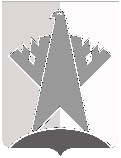 ДУМА СУРГУТСКОГО РАЙОНАХАНТЫ-МАНСИЙСКОГО АВТОНОМНОГО ОКРУГА – ЮГРЫРЕШЕНИЕ23 декабря 2022 года							                                               № 418г. СургутВ соответствии с решением Думы Сургутского района от 23 сентября 2022 года № 340-нпа «Об утверждении Порядка организации доступа к информации о деятельности органов местного самоуправления Сургутского района» Дума Сургутского района решила:Внести в решение Думы Сургутского района от 23 сентября 2015 года                 № 752 «Об утверждении Положения о департаменте управления муниципальным имуществом и жилищной политики администрации Сургутского района» следующие изменения:подпункт 8.10 пункта 8 раздела 3 приложения к решению изложить в следующей редакции:«8.10. Предоставляет информацию о деятельности департамента в порядке и сроки, установленные решением Думы Сургутского района от 23 сентября 2022 года № 340-нпа «Об утверждении Порядка организации доступа к информации о деятельности органов местного самоуправления Сургутского района».».Председатель Думы Сургутского района 				                                   В.А. ПолторацкийО внесении изменений в решение Думы Сургутского района от 23 сентября 2015 года № 752 «Об утверждении Положения о департаменте управления муниципальным имуществом и жилищной политики администрации Сургутского района»